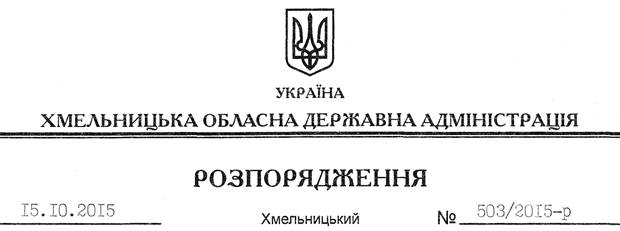 Відповідно до статей 6, 39 Закону України “Про місцеві державні адміністрації”:Внести зміни до розпорядження голови обласної державної адміністрації від 04.03.2008 № 102/2008-р “Про утворення обласної постійно діючої комісії з питань розгляду звернень громадян”, виклавши додаток до нього у новій редакції (додається).Голова адміністрації								М.ЗагороднийПро внесення змін до розпорядження голови обласної державної адміністрації від 04.03.2008 № 102/2008-р